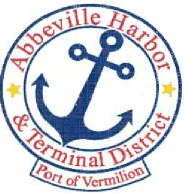                                          P.O. Box 1410, Abbeville, Louisiana • 70511-1410
                               Ph: 337-893-9465 e Fax: 337-898-0751       www.abbevilleharbor.comABBEVILLE HARBOR & TERMINAL DISTRICTMAY 26, 20205:00 P.M.AGENDA1.	    CALL MEETING TO ORDER - PRESIDENT JIMMIE STEENA.     ROLL CALL B.	WELCOME & INTRODUCTION OF GUESTS	C.     	APPROVAL OF MINUTES FEBRUARY 24, 2020 REGULAR MEETING 2.          	PUBLIC COMMENT PERIOD ON AGENDA ITEMS LISTED3.	EXECUTIVE DIRECTOR JAY CAMPBELL		A.	RATIFY STALLION OFFSHORE RATE		B.	ETHICS TRAINING REMINDER			C.	VERMILION CATHOLIC FISHING FOR MEMORIES RODEO		D.	VERMILION ECONOMIC DEVELOPMENT ALLIANCE CORRESPONDENCE		E.	COMMISSIONER CARLTON CAMPBELL TERM OF OFFICE – PERMISSION TO SEND LETTER TO CITY OF ABBEVILLE AND VERMILION PARISH POLICE JURY		F.	ANNUAL REPORT LETTER TO CITY OF ABBEVILLE AND VERMILION PARISH POLICE JURY4.	 	PRIMEAUX, TOUCHET & ASSOCIATES, L.L.C.			A.	FRESHWATER BAYOU CHANNEL ANNUAL REPORT			B.	APPROVAL OF INVOICE5.		ROGER E. BOYNTON, ATTORNEY6.		OLD BUSINESS			A.	PROJECT LIST7.		NEW BUSINESS8.		ADJOURNIn accordance with the Americans with Disabilities Act, if you need special assistance, please contact James W. Campbell at 337-893-9465, describing the assistance that is necessary.Jimmie Steen, President	                                              Carlton Campbell, CommissionerPatrick Duhon, Vice President	                                                 Tim Creswell, Commissioner
Bud Zaunbrecher, Secretary-Treasurer            James W. Campbell, Executive Director          Wayne LeBleu, Commissioner            		